		Fiche de renseignements PASSING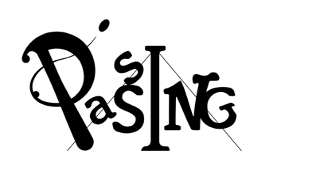 				Saison 2020-211- Adhérent : 					Groupe de cirque : Nom : 	Prénom : Date de naissance : 	Âge : Adresse : E-mail : 	Téléphone : Année d’arrivée à Passing : 	Autres activités : 2- Responsable légal pour les mineurs : 3- Autorisations : Je, soussigné(e)	 		de l’enfant		    l’école de cirque Passing à utiliser l’image de mon enfant (photos, vidéos) pour promouvoir et faire connaître à l’extérieur le travail réalisé au cours de l’année.Nous vous informons que nous communiquerons les informations préférentiellement par email. Signature du représentant légal4- Règlement : La licence/adhésion est payable en une fois à l’inscription€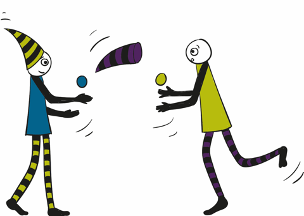 5- Fiche sanitaire : Numéro de sécurité social du représentant légal : Vaccination tétanos : Date du dernier rappel :Allergie(s) : 	  Si oui, lesquelles :Asthme :	  			Je fournis : 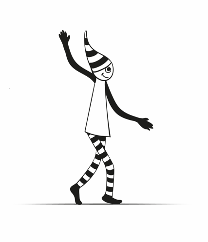 Épilepsie :	  			Diabète : 	  			6- En cas d’urgence : Personnes à contacter en cas d’urgence, si les parents ne peuvent pas être joints : Décharge parentale (pour les mineurs) : 						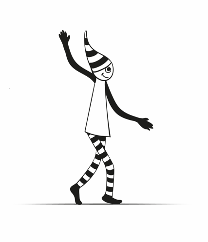 Je, soussigné(e)	 	responsable légal de l’enfant	 Signature du représentant légalPÈREMÈRETUTEUR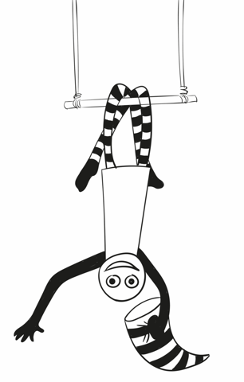 Nom, prénomAdresse CP, VilleTél travailTél portableProfessionE-mailResponsable LégalNom, PrénomN° de téléphoneLien avec l’adhérent